Государственное бюджетное образовательное учреждениеСреднего профессионального образованияСвердловской области«АРТИНСКИЙ АГРОПРОМЫШЛЕННЫЙ ТЕХНИКУМ»РАССМОТРЕНО:на педагогическом советеГБОУ СПО СО «ААТ»Протокол № _______От «____» ________20____г.МЕТОДИЧЕСКИЕ РЕКОМЕНДАЦИИпо выполнению самостоятельной (внеаудиторной) работыпо учебной дисциплине ОДБ.02 "Литература"П. Арти, .Данные методические рекомендации  предназначены для организации внеаудиторной самостоятельной работы со студентами  и составлены в соответствии с разделами рабочей  программы по специальностям среднего профессионального образования (базовой подготовки) (далее – СПО) 15.01.05 «Сварщик (электросварочные и газосварочные работы)»	Организация-разработчик: Государственное бюджетное образовательное учреждение Свердловской области «Артинский агропромышленный техникум»Разработчик: Миненко Нина Вениаминовна, первая квалификационная категория.Рекомендована педагогическим советом ГБОУ СПО СО «Артинский агропромышленный техникум»Заключение ПС №____________  от «____»__________20__ г.Протокол № _______СОДЕРЖАНИЕВВЕДЕНИЕМетодические рекомендации по выполнению самостоятельной внеаудиторной работы по учебной дисциплине "Литература" предназначены для студентов первого и второго курса.Внеаудиторная самостоятельная работа обучающихся – планируемая учебная, учебно-исследовательская, научно-исследовательская работа обучающихся, выполняемая во внеаудиторное время по заданию и при методическом руководстве и консультативной помощи преподавателя, но без его непосредственного участия. Самостоятельная работа обучающихся проводится с целью: систематизации и закрепления полученных теоретических знаний и практических умений; формирования умений использовать  справочную литературу, интернет- ресурсы;развития  познавательных  способностей  и  активности  обучающихся:  творческой инициативы, самостоятельности, ответственности, организованности; формирования  самостоятельности  мышления,  способностей  к  саморазвитию, самосовершенствованию и самореализации;развития исследовательских умений;формирования общих компетенций.Самостоятельная работа обучающихся по учебной дисциплине «Литература»  включает в себя:работу  с базами данных, библиотечным фондом (учебной литературой,  справочно-библиографическими и периодическими изданиями), информационными ресурсами сети «Интернет»;подготовку учебно-исследовательских работ (создание презентаций, кроссворда; написание эссе, сочинения, реферата, доклада, рецензии; составление хронологических таблиц, конспектов, тезисов; подготовка публичного выступления);Объем времени, отведенный на внеаудиторную самостоятельную работу, приводится в рабочем учебном плане  и рабочей программе по учебной дисциплине.Перед выполнением студентами самостоятельной внеаудиторной работы преподаватель проводит инструктаж по выполнению задания, который включает: цель задания, его содержание, сроки выполнения, требования к результатам работы, критерии оценки.В методических рекомендациях представлены формы и методы контроля внеаудиторной самостоятельной работы, который осуществляется в пределах времени, отведенного на обязательные  учебные занятия по программе учебной дисциплины.График самостоятельной работы студентов по учебной дисциплине «Литература»Темы внеаудиторных самостоятельных работ:Подготовка мультимедийной презентации на одну из предложенных тем: «Реализм. Расцвет реализма в русской    литературе во второй половине 19 века», «Обзор русской литературы второй половины 19 века»Изучение и конспектирование статьи Н. Добролюбова  "Луч света в тёмном царстве".Составить хронологическую таблицу «Жизнь и творчество И.А. Гончарова»Сравнительная характеристика Обломова и  Штольца  (по  роману И. Гончарова «Обломов»)Конспект статьи Д. Писарева "Базаров" или Н. Страхова "Роман "Отцы и дети" И.С. Тургенева" (конспект по образу Базарова)Сочинение по роману И.С. Тургенева «Отцы и дети» Подготовить доклад  на одну из тем: "Любовная лирика Н.А. Некрасова. "Панаевский" цикл", «Крестьянская тема в лирике Н.А. Некрасова»Сочинение  по поэме Н.А. Некрасова «Кому на Руси жить хорошо»Заучивание наизусть стихотворения Тютчева (на выбор)Заучивание наизусть стихотворения А. Фета «Ярким солнцем…»Эссе  на тему "Достоевский и его время" или "Нравственные уроки героев Достоевского".Кутузов и Наполеон в романе-эпопее Л.Н. Толстого «Война и мир».Сочинение по роману Л.Н. Толстого «Война и мир»Целостный анализ рассказа А.П. Чехова (по выбору студента)Сочинение по пьесе А.П. Чехова «Вишнёвый сад» Подготовка мультимедийной презентации на тему: «Неповторимость развития русской культуры в начале 20 века»Характеристика «трилогии вочеловечивания» А. Блока (составить тезисный план). Сочинение-миниатюра на тему «Как я понимаю смысл финала поэмы А. Блока «Двенадцать»Моё любимое стихотворение В. Маяковского: восприятие, истолкование, оценка (анализ стихотворения) Моё любимое стихотворение С. Есенина: восприятие, истолкование, оценка (анализ стихотворения)Составить хронологическую таблицу ««Жизнь и творчество М.И. Цветаевой»». Составить тезисы по статье  «Художественный мир А.А. Ахматовой».Составить конспект по теме «Реализм и модернизм в литературе второй половины 20 века»Читать рассказы И. А. БунинаСочинение-эссе на тему «Любовь – это когда хочется того, чего нет и не бывает?» (по рассказам о любви И. Бунина и А. Куприна)Сочинение-рассуждение на тему «Что лучше: истина или сострадание?» (по пьесе М. Горького «На дне»)Подготовить сообщение на одну из предложенных тем по разделу «Литература 30-40х годов»Написать план сочинения по одной из предложенных тем (по роману Булгакова М.А. «Мастер и Маргарита») выполнение реферата по теме «Роман-эпопея М. Шолохова «Тихий Дон». Неповторимость изображения русского характера в романе».выполнение рецензии на одно из произведений 50-80-х годов 20 века ( произведение любого жанра: стихотворение, драма, роман, рассказ и т.п) прочитать повесть А.И. Солженицына «Один день Ивана Денисовича».прочитать рассказы В. Шукшинапрочитать повесть «Прощание с Матерой»прочитать пьесу «Утиная охота» Сообщения о жизни и творчестве Р. Гамзатова прочитать стихотворения: «Полночный троллейбус», «Живописцы».Подготовка мультимедийной презентации «Авторская песня (сообщение-представление о поэтах-бардах)»Истолкование  произведения как художественное целое (итоговое сочинение в любом жанре по русской литературе 19-20 вв.)подготовка к зачетуОбозначение сокращений:С - сочинениеД – подготовить докладАС – анализ стихотворенияККС – конспект критической статьиХТ – составить хронологическую таблицуАЭ – анализ эпизодаСР – сочинение-рецензияЭ – написать эссеАР – анализ рассказаЧ – прочитать произведениеСС – сообщениеТ – составить тезисыК – составить конспектР – подготовить рефератМП – подготовка мультимедийной презентацииСХ – составить сравнительную характеристикуН – выучить стихотворение наизустьПС – составить план сочиненияПЗ – подготовка к зачетуЦифрами в графике обозначены формы контроля СРС:сдача выполненного задания на проверку преподавателю;проверка преподавателем в ходе занятия;устный или письменный опрос (на уроке, семинаре, зачете);защита отчета на занятии;доклад по самостоятельно изученной теме.ВНЕАУДИТОРНАЯ САМОСТОЯТЕЛЬНАЯ РАБОТА № 11.Тема: Подготовка мультимедийной презентации на одну из предложенных тем: «Реализм. Расцвет реализма в русской    литературе во второй половине 19 века», «Обзор русской литературы второй половины 19 века»2.Количество часов: 33.Цель работы: развитие  познавательных  способностей  и  активности  студентов: творческой инициативы, самостоятельности, ответственности, организованности.4.Общие указания к выполнению работы: изучить рекомендации по созданию презентаций и подготовить мультимедийную презентацию на одну из предложенных тем: «Реализм. Расцвет реализма в русской    литературе во второй половине 19 века», «Обзор русской литературы второй половины 19 века».5.Форма отчетности и контроля: показ на уроке.ВНЕАУДИТОРНАЯ САМОСТОЯТЕЛЬНАЯ РАБОТА № 21.Тема: Изучение и конспектирование статьи Н. Добролюбова  "Луч света в тёмном царстве".2.Количество часов: 23.Цель работы: научиться работать с критической статьёй,  вычленять из неё  главное, систематизировать имеющийся материал.4.Общие указания к выполнению работы: изучить алгоритм работы с критической статьёй и составить конспект статьи Н. Добролюбова.5.Форма отчетности и контроля: сдать конспект статьи, выступление на уроке.ВНЕАУДИТОРНАЯ САМОСТОЯТЕЛЬНАЯ РАБОТА № 3.1.Тема: Составить хронологическую таблицу «Жизнь и творчество И.А. Гончарова»2.Количество часов: 23.Цель работы: научиться осуществлять подбор необходимой литературы, вычленять главное, систематизировать имеющийся материал в виде таблицы.4.Общие указания к выполнению работы: изучите  рекомендации по составлению хронологической таблицы и оформите её согласно указаниям.5.Форма отчетности и контроля: выступление на уроке, индивидуальная проверка таблицы. ВНЕАУДИТОРНАЯ САМОСТОЯТЕЛЬНАЯ РАБОТА № 41.Тема: Сравнительная характеристика Обломова и  Штольца  (по  роману И. Гончарова «Обломов»)2.Количество часов: 23.Цель работы: научиться работать с текстом романа,  вычленять из него  главное, систематизировать имеющийся материал.4.Общие указания к выполнению работы: изучить указания по составлению сравнительной характеристики героев и представить работу в виде сводной таблицы, отражающей критерии оценки персонажей.5.Форма отчетности и контроля: сдать  таблицу, выступление на уроке.ВНЕАУДИТОРНАЯ САМОСТОЯТЕЛЬНАЯ РАБОТА № 51.Тема: Конспект статьи Д. Писарева "Базаров" или Н. Страхова "Роман "Отцы и дети" И.С. Тургенева" (конспект по образу Базарова)2.Количество часов: 23.Цель работы: научиться работать с критической статьёй,  вычленять из неё  главное, систематизировать имеющийся материал.4.Общие указания к выполнению работы: изучить алгоритм работы с критической статьёй и составить конспект статьи Д. Писарева или Н. Страхова, раскрывая суть образа главного героя (Е. Базаров) романа И.С. Тургенева «Отцы и дети».5.Форма отчетности и контроля: сдать конспект статьи, выступление на уроке.ВНЕАУДИТОРНАЯ САМОСТОЯТЕЛЬНАЯ РАБОТА № 61.Тема: Сочинение по роману И.С. Тургенева «Отцы и дети»: Отражение общественной борьбы 60-х гг. XIX века в романе "Отцы и дети".Характер конфликта романа "Отцы и дети"."Настоящие столкновения те, в которых обе стороны до известной степени правы" (И. Тургенев)."Величайшие государства рушились по вине молодых и охранялись и восстанавливались стариками" (Цицерон).Смысл заглавия романа "Отцы и дети".Нигилизм и нигилисты.Базаров — "лицо трагическое" (Д. Писарев)."Беспокойный и тоскующий Базаров — признак великого сердца" (Ф. Достоевский).Авторская позиция в романе "Отцы и дети" и способ ее выражения.Женские образы в романе.2.Количество часов: 33.Цель работы: формирование умения строить письменное продуктивное высказывание, умения анализировать художественное произведение, соблюдая нормы литературного языка.4.Общие указания к выполнению работы: изучить методические рекомендации «Сочинение на литературную тему» и написать сочинение по роману И.С. Тургенева «Отцы и дети», выбрав одну из предложенных тем.5.Форма отчетности и контроля: сдать сочинение.ВНЕАУДИТОРНАЯ САМОСТОЯТЕЛЬНАЯ РАБОТА № 71.Тема: Подготовить доклад  на одну из тем: "Любовная лирика Н.А. Некрасова. "Панаевский" цикл", «Крестьянская тема в лирике Н.А. Некрасова»2.Количество часов: 33.Цель работы: научиться осуществлять подбор необходимой литературы, интернет-сайтов, вычленять из них главное, систематизировать имеющийся материал.4.Общие указания к выполнению работы: изучить учебную литературу:1.Лебедев Ю.В. Русская литература  XIX века (ч.1,2)/ М.: «Просвещение», 2010.2. Литература в схемах и таблицах. С-П.: "Тригон", 2006г.3. В.И. Сахаров, С.А. Зинин Литература 10 кл. Учебник.Ч1., М.: "Русское слово", 2008г. 4. И.Н. Сухих «Литература» (часть 1) М.; «Академия», 2013.Подготовить доклад,  учитывая методику работы над докладом.5.Форма отчетности и контроля: выступление  на уроке.ВНЕАУДИТОРНАЯ САМОСТОЯТЕЛЬНАЯ РАБОТА № 81.Тема: Сочинение  по поэме Н.А. Некрасова «Кому на Руси жить хорошо»Тема женской доли в поэме Н.А. Некрасова "Кому на Руси жить хорошо"Картины народной жизни в поэме Н.А. Некрасова "Кому на Руси жить хорошо"Сатирическое изображение помещиков в поэме "Кому на Руси жить хорошо"Барин и мужик в поэме Н.А. Некрасова "Кому на Руси жить хорошо"Изображение народа в поэме Некрасова "Кому на Руси жить хорошо"Некрасов. Образы помещиков в поэме Н.А. Некрасова "Кому на Руси жить хорошо"2.Количество часов: 33.Цель работы: формирование умения строить письменное продуктивное высказывание, умения анализировать художественное произведение, соблюдая нормы литературного языка.4.Общие указания к выполнению работы: изучить методические рекомендации «Сочинение на литературную тему» и написать сочинение по поэме Н. Некрасова «Кому на Руси жить хорошо», выбрав одну из предложенных тем.5.Форма отчетности и контроля: сдать сочинение.ВНЕАУДИТОРНАЯ САМОСТОЯТЕЛЬНАЯ РАБОТА № 9Тема: Заучивание наизусть стихотворения Тютчева (на выбор)Количество часов: 2Цель работы:  расширение  кругозора, совершенствование  связной речи, формирование  общей  культуры, развитие  памяти.Общие указания к выполнению работы: Изучить методические рекомендации «заучивание стихотворения наизусть», выучить понравившееся стихотворение наизусть.Форма отчетности и контроля: устный опросВНЕАУДИТОРНАЯ САМОСТОЯТЕЛЬНАЯ РАБОТА № 10Тема: Заучивание наизусть стихотворения А. Фета «Ярким солнцем…»Количество часов: 2Цель работы: расширение  кругозора, совершенствование  связной речи, формирование  общей  культуры, развитие  памяти.Общие указания к выполнению работы: Изучить методические рекомендации «заучивание стихотворения наизусть», выучить стихотворение А. Фета.Форма отчетности и контроля: устный опросВНЕАУДИТОРНАЯ САМОСТОЯТЕЛЬНАЯ РАБОТА № 111.Тема: Эссе  на тему "Достоевский и его время" или "Нравственные уроки героев Достоевского".2.Количество часов: 23.Цель работы: формирование умения писать сочинение в форме эссе, умения анализировать художественное произведение, соблюдая нормы литературного языка.4.Общие указания к выполнению работы: изучить методические рекомендации «Как писать сочинение в жанре эссе».5.Форма отчетности и контроля: сдать сочинение.ВНЕАУДИТОРНАЯ САМОСТОЯТЕЛЬНАЯ РАБОТА № 121.Тема: Кутузов и Наполеон в романе-эпопее Л.Н. Толстого «Война и мир».2.Количество часов: 23.Цель работы: формировать умения работать с текстом романа, вычленять из него главное, систематизировать имеющийся материал согласно плану.4.Общие указания к выполнению работы: подготовить сообщение  о героях романа Л.Н. Толстого по предложенному плану.Кутузов и Наполеон в романе-эпопее «Война и мир»Исторические взгляды Л.Н. Толстого и их отражение в романе «Война и мир».А. Народ в понимании Толстого – главная, решающая сила истории.Б. Основным критерием оценки исторической личности является отношение к народу, понимание его.В. Нет величия там, где нет простоты, добра и правды.Кутузов – истинный вождь, избранный народом. Наполеон - олицетворение антинародных интересов и законов.Образы Кутузова и Наполеона в идейной направленности романа Толстого.5.Форма отчетности и контроля: выступление  на уроке.ВНЕАУДИТОРНАЯ САМОСТОЯТЕЛЬНАЯ РАБОТА № 13.1.Тема: Сочинение по роману Л.Н. Толстого «Война и мир»:Мысль народная" в романе "Война и мир".Народ и личность в понимании Л. Н. Толстого.Изображение народной войны в романе "Война и мир".Московское дворянство в изображении Л. Н. Толстого. Истинный и ложный патриотизм в романе "Война и мир". Путь исканий Пьера Безухова.Естественность как мерило нравственности человека в романе "Война и мир"."Нет величия там, где нет простоты, добра и правды"."Что такое настоящая жизнь?"В романах Толстого "душа человеческая изображается с реальностью, еще небывалой в нашей литературе" (Н. Н. Страхов).2.Количество часов: 33.Цель работы: формирование умения строить письменное продуктивное высказывание, умения анализировать художественное произведение, соблюдая нормы литературного языка.4.Общие указания к выполнению работы: изучить методические рекомендации «Сочинение на литературную тему» и написать сочинение по роману Л.Н.Толстого «Война и мир», выбрав одну из предложенных тем.5.Форма отчетности и контроля: сдать сочинение.ВНЕАУДИТОРНАЯ САМОСТОЯТЕЛЬНАЯ РАБОТА № 14.1.Тема: Целостный анализ рассказа А.П. Чехова (по выбору студента)2.Количество часов: 23.Цель работы: формирование умения анализировать рассказ как малую форму эпоса.4.Общие указания к выполнению работы: изучить методические рекомендации «План анализа рассказа».5.Форма отчетности и контроля: сдать анализ рассказа.ВНЕАУДИТОРНАЯ САМОСТОЯТЕЛЬНАЯ РАБОТА № 15.1.Тема: Сочинение по пьесе А.П. Чехова «Вишнёвый сад»: 1. Вишневый сад» — пьеса о прошлом, настоящем и будущем2. Мир новый и мир старый в пьесе А. П. Чехова «Вишневый сад»3. Образ вишневого сада в сознании героев пьесы «Вишневый сад»            4. Разлад между желаниями и возможностью их осуществления в пьесе «Вишневый сад»2.Количество часов: 33.Цель работы: формирование умения строить письменное продуктивное высказывание, умения анализировать художественное произведение, соблюдая нормы литературного языка.4.Общие указания к выполнению работы: изучить методические рекомендации «Сочинение на литературную тему» и написать сочинение по пьесе А.П. Чехова «Вишнёвый сад», выбрав одну из предложенных тем.5.Форма отчетности и контроля: сдать сочинение.ВНЕАУДИТОРНАЯ САМОСТОЯТЕЛЬНАЯ РАБОТА № 16.1.Тема: Подготовка мультимедийной презентации на тему: «Неповторимость развития русской культуры в начале 20 века»2.Количество часов: 33.Цель работы: развитие  познавательных  способностей  и  активности  студентов: творческой инициативы, самостоятельности, ответственности, организованности.4.Общие указания к выполнению работы: изучить рекомендации по созданию презентаций и подготовить мультимедийную презентацию на предложенную тему.5.Форма отчетности и контроля: показ на уроке.ВНЕАУДИТОРНАЯ САМОСТОЯТЕЛЬНАЯ РАБОТА № 171.Тема: Характеристика «трилогии вочеловечивания» А. Блока (составить тезисный план).2.Количество часов: 23.Цель работы: способствовать формированию умений по сжатию исходного текста.4.Общие указания к выполнению работы:Прочитать статью в учебнике (Агеносов В.В. Русская литература XX века (ч.1)М.: «Дрофа», 2011./ статья «Художественный мир поэта», с.77-90) и составить тезисный план, помня о том, что тезисы-это краткое изложение основных положений статьи, книги, доклада; это выводы, обобщения, которые читатель выписывает в виде цитат или в собственной формулировке, если они имеют характер утверждения.Чтобы правильно составить тезисы готового текста, надо научиться находить главное в тексте, в каждой его части. Составление тезисов какого-либо текста целесообразно начинать с составления плана этого текста. Каждый тезис в отличие от соответствующего пункта плана не просто называет ту или иную часть текста, озаглавливает её, а очень коротко излагает мысль, основное положение, заключённое в этой части.5.Форма отчетности и контроля: сдать тезисный план.ВНЕАУДИТОРНАЯ САМОСТОЯТЕЛЬНАЯ РАБОТА № 18.1.Тема: Сочинение-миниатюра на тему «Как я понимаю смысл финала поэмы А. Блока «Двенадцать»2.Количество часов: 33.Цель работы: формирование умения писать сочинение-миниатюру, умения анализировать художественное произведение, соблюдая нормы литературного языка.4.Общие указания к выполнению работы: изучить методические рекомендации «Как писать сочинение- миниатюру на литературную тему».5.Форма отчетности и контроля: сдать сочинение.ВНЕАУДИТОРНАЯ САМОСТОЯТЕЛЬНАЯ РАБОТА № 19.1.Тема: Моё любимое стихотворение В. Маяковского: восприятие, истолкование, оценка (анализ стихотворения)2.Количество часов: 23.Цель работы: формирование умения анализировать поэтический текст.4.Общие указания к выполнению работы: изучить методические рекомендации «План анализа поэтического текста» и выполнить анализ стихотворения В. Маяковского.5.Форма отчетности и контроля: сдать анализ стихотворения.ВНЕАУДИТОРНАЯ САМОСТОЯТЕЛЬНАЯ РАБОТА № 20.1.Тема: Моё любимое стихотворение С. Есенина: восприятие, истолкование, оценка (анализ стихотворения)2.Количество часов: 23.Цель работы: формирование умения анализировать поэтический текст.4.Общие указания к выполнению работы: изучить методические рекомендации «План анализа поэтического текста» и выполнить анализ стихотворения С. Есенина.5.Форма отчетности и контроля: сдать анализ стихотворения.ВНЕАУДИТОРНАЯ САМОСТОЯТЕЛЬНАЯ РАБОТА № 21.1.Тема: Составить хронологическую таблицу ««Жизнь и творчество М.И. Цветаевой»».2.Количество часов: 23.Цель работы: научиться осуществлять подбор необходимой литературы, вычленять главное, систематизировать имеющийся материал в виде таблицы.4.Общие указания к выполнению работы: изучите  рекомендации по составлению хронологической таблицы и оформите её согласно указаниям.5.Форма отчетности и контроля: выступление на уроке, индивидуальная проверка таблицы. ВНЕАУДИТОРНАЯ САМОСТОЯТЕЛЬНАЯ РАБОТА № 22.1.Тема: Составить тезисы по статье  «Художественный мир А.А. Ахматовой».2.Количество часов: 23.Цель работы: способствовать формированию умений по сжатию исходного текста в виде тезисов.4.Общие указания к выполнению работы:Прочитать статью в учебнике (Агеносов В.В. Русская литература XX века (ч.1)М.: «Дрофа», 2011./ статья «Художественный мир поэта2, с.326-342) и составить тезисы, помня о том что тезисы-это краткое изложение основных положений статьи, книги, доклада; это выводы, обобщения, которые читатель выписывает в виде цитат или в собственной формулировке, если они имеют характер утверждения.Чтобы правильно составить тезисы готового текста, надо научиться находить главное в тексте, в каждой его части. Составление тезисов какого-либо текста целесообразно начинать с составления плана этого текста. Каждый тезис в отличие от соответствующего пункта плана не просто называет ту или иную часть текста, озаглавливает её, а очень коротко излагает мысль, основное положение, заключённое в этой части.5.Форма отчетности и контроля: сдать тезисы по статье.ВНЕАУДИТОРНАЯ САМОСТОЯТЕЛЬНАЯ РАБОТА № 231.Тема: Составить конспект по теме «Реализм и модернизм в литературе второй половины 20 века». 2.Количество часов: 23.Цель работы: научиться осуществлять подбор необходимой литературы, интернет-сайтов, вычленять из них главное, систематизировать имеющийся материал.4.Общие указания к выполнению работы: изучите  рекомендации по составлению конспекта  и оформите его согласно указаниям; раскрыть суть понятий «Реализма», «Модернизма».5.Форма отчетности и контроля: выступление на уроке, индивидуальная проверка конспекта. ВНЕАУДИТОРНАЯ САМОСТОЯТЕЛЬНАЯ РАБОТА № 24 Тема: Читать рассказы И. А. БунинаКоличество часов: 2Цель работы: Максимально точно и полно понять содержание текста, уловить все детали и практически осмыслить извлеченную информацию.4.Общие указания к выполнению работы: 5.Форма отчетности и контроля: устный опросВНЕАУДИТОРНАЯ САМОСТОЯТЕЛЬНАЯ РАБОТА № 25.1.Тема: Сочинение-эссе на тему «Любовь – это когда хочется того, чего нет и не бывает?» (по рассказам о любви И. Бунина и А. Куприна)2.Количество часов: 33.Цель работы: формирование умения писать сочинение в форме эссе, умения анализировать художественное произведение, соблюдая нормы литературного языка.4.Общие указания к выполнению работы: изучить методические рекомендации «Как писать сочинение в жанре эссе».5.Форма отчетности и контроля: сдать сочинение.ВНЕАУДИТОРНАЯ САМОСТОЯТЕЛЬНАЯ РАБОТА № 261.Тема: Сочинение-рассуждение на тему «Что лучше: истина или сострадание?» (по пьесе М. Горького «На дне»)2.Количество часов: 23.Цель работы: формирование умения писать сочинение-рассуждение, умения анализировать художественное произведение, соблюдая нормы литературного языка.4.Общие указания к выполнению работы: изучить методические рекомендации «Как писать сочинение на литературную тему».5.Форма отчетности и контроля: сдать сочинение.ВНЕАУДИТОРНАЯ САМОСТОЯТЕЛЬНАЯ РАБОТА № 27.1.Тема: Подготовить сообщение на одну из предложенных тем по разделу «Литература 30-40х годов»2.Количество часов: 2 3.Цель работы: научиться осуществлять подбор необходимой литературы, интернет-сайтов, вычленять из них главное, систематизировать имеющийся материал.4.Общие указания к выполнению работы: изучить учебную литературу по теме и подготовить   сообщение,  учитывая критерии оценивания информационного сообщения.5.Форма отчетности и контроля: выступление  на уроке.ВНЕАУДИТОРНАЯ САМОСТОЯТЕЛЬНАЯ РАБОТА № 281.Тема: Написать план сочинения по одной из предложенных тем (по роману Булгакова М.А. «Мастер и Маргарита»)2.Количество часов: 33.Цель работы: научиться осуществлять анализ литературного произведения систематизировать имеющийся материал, используя план как один из приёмов сжатия текста.4.Общие указания к выполнению работы:Есть несколько видов переработки, сокращения текста: составление плана, тезисов, конспекта, реферата, аннотации. Сокращать текст можно разными способами:исключить отдельные его части (соответствующие определённым пунктам плана);сократить пересказ, изложение каждой части;заменить развёрнутые предложения более простыми.При сокращении текста придерживайтесь следующего порядка:составьте подробный план и наметьте части, которые можно сократить;в каждой части выделите главное, которое необходимо оставить;сделайте более короткими предложения.Важно, чтобы в сокращённом тексте были сохранены ключевые слова.5.Форма отчетности и контроля: сдать план сочинения.ВНЕАУДИТОРНАЯ САМОСТОЯТЕЛЬНАЯ РАБОТА № 291.Тема: выполнение реферата по теме «Роман-эпопея М. Шолохова «Тихий Дон». Неповторимость изображения русского характера в романе».2.Количество часов: 33.Цель работы: научиться осуществлять подбор необходимой литературы, интернет-сайтов, вычленять из них главное, систематизировать имеющийся материал.4.Общие указания к выполнению работы: выполнить реферат по теме «Роман-эпопея М Шолохова «Тихий Дон». Неповторимость изображения русского характера в романе», опираясь на методические указания.5.Форма отчетности и контроля: сдать реферата, выступление на уроке.ВНЕАУДИТОРНАЯ САМОСТОЯТЕЛЬНАЯ РАБОТА № 30.1.Тема: выполнение рецензии на одно из произведений 50-80-х годов 20 века (произведение любого жанра: стихотворение, драма, роман, рассказ и т.п)2.Количество часов: 23.Цель работы: формирование умения писать рецензию на литературное произведение.4.Общие указания к выполнению работы: написать рецензию, опираясь на рекомендации «Как писать сочинение-рецензию».5.Форма отчетности и контроля: сдать рецензию.ВНЕАУДИТОРНАЯ САМОСТОЯТЕЛЬНАЯ РАБОТА № 31.Тема:  прочитать повесть А.И. Солженицына «Один день Ивана Денисовича».Количество часов: 2Цель работы: Максимально точно и полно понять содержание текста, уловить все детали и практически осмыслить извлеченную информацию.Общие указания к выполнению работы: Читать текст внимательно, осознанно. Обратить внимание на характеристику главного героя, особенности языка. Уметь пересказывать текст, отвечать на вопросы.Форма отчетности и контроля: устный опросВНЕАУДИТОРНАЯ САМОСТОЯТЕЛЬНАЯ РАБОТА № 32.Тема:  прочитать рассказы В. ШукшинаКоличество часов: 2Цель работы: Максимально точно и полно понять содержание текста, уловить все детали и практически осмыслить извлеченную информацию.Общие указания к выполнению работы: Читать текст внимательно, осознанно. Обратить внимание на характеристику главного героя, особенности языка. Уметь пересказывать текст, отвечать на вопросы.Форма отчетности и контроля: устный опрос.ВНЕАУДИТОРНАЯ САМОСТОЯТЕЛЬНАЯ РАБОТА №33Тема: прочитать повесть «Прощание с Матерой»Количество часов: 2Цель работы: Максимально точно и полно понять содержание текста, уловить все детали и практически осмыслить извлеченную информацию.Общие указания к выполнению работы: Читать текст внимательно, осознанно. Обратить внимание на характеристику главного героя, особенности языка. Уметь пересказывать текст, отвечать на вопросы.Форма отчетности и контроля: устный опросВНЕАУДИТОРНАЯ САМОСТОЯТЕЛЬНАЯ РАБОТА № 34Тема: прочитать пьесу «Утиная охота»Количество часов: 2Цель работы: Максимально точно и полно понять содержание текста, уловить все детали и практически осмыслить извлеченную информацию.Общие указания к выполнению работы: Читать текст внимательно, осознанно. Обратить внимание на характеристику главного героя, особенности языка. Уметь пересказывать текст, отвечать на вопросы.Форма отчетности и контроля: устный опросВНЕАУДИТОРНАЯ САМОСТОЯТЕЛЬНАЯ РАБОТА №35Тема: Сообщения о жизни и творчестве Р. ГамзатоваКоличество часов: 2Цель работы:Общие указания к выполнению работы:Форма отчетности и контроля: выступление на уроке, сдать сообщениеВНЕАУДИТОРНАЯ САМОСТОЯТЕЛЬНАЯ РАБОТА № 36Тема: прочитать стихотворения: «Полночный троллейбус», «Живописцы».Количество часов: 2Цель работы:  Максимально точно и полно понять содержание текста, уловить все детали и практически осмыслить извлеченную информацию.Общие указания к выполнению работы: Читать текст внимательно, осознанно. Обратить внимание на характеристику лирического героя, особенности языка. Уметь отвечать на вопросы.Форма отчетности и контроля: устный опросВНЕАУДИТОРНАЯ САМОСТОЯТЕЛЬНАЯ РАБОТА №371.Тема: Подготовка мультимедийной презентации «Авторская песня (сообщение-представление о поэтах-бардах)»2.Количество часов: 23.Цель работы: развитие  познавательных  способностей  и  активности  студентов: творческой инициативы, самостоятельности, ответственности, организованности.4.Общие указания к выполнению работы: изучить рекомендации по созданию презентаций и подготовить мультимедийную презентацию «Авторская песня (сообщение-представление о поэтах-бардах)»5.Форма отчетности и контроля: показ на уроке.ВНЕАУДИТОРНАЯ САМОСТОЯТЕЛЬНАЯ РАБОТА № 381.Тема: Истолкование  произведения как художественное целое (итоговое сочинение в любом жанре по русской литературе 19-20 вв.)2.Количество часов: 33.Цель работы: формирование умения строить письменное продуктивное высказывание, умения анализировать художественное произведение, соблюдая нормы литературного языка.4.Общие указания к выполнению работы: изучить методические рекомендации «Сочинение на литературную тему» и написать сочинение в любом жанре по русской литературе 19-20 вв.5.Форма отчетности и контроля: сдать сочинение.ВНЕАУДИТОРНАЯ САМОСТОЯТЕЛЬНАЯ РАБОТА № 39.Тема:  подготовка к зачетуКоличество часов: 7Цель работы: Подготовиться к зачету. Знать основные темы, пройденные на 1 и 2 курсе.Общие указания к выполнению работы: Прочитать конспекты за два курса. Освежить в памяти содержание пройденных произведений, биографии писателей и поэтов, особенности литературного языка.Форма отчетности и контроля: письменный опрос: тестирование.7. Методические рекомендации1. Подготовка информационного сообщения – это внеаудиторная самостоятельная работа по подготовке небольшого по объему устного сообщения для озвучивания на семинаре, практическом занятии. Сообщаемая информация носит характер уточнения или обобщения, несет новизну, отражает современный взгляд по определенным проблемам.Сообщение отличается от докладов и рефератов не только объемом информации, но и ее характером – сообщения дополняют изучаемый вопрос фактическими или статистическими материалами. Оформляется задание письменно, оно может включать элементы наглядности (иллюстрации, демонстрацию).Критерии оценки:соответствие содержания теме;глубина проработки материала;грамотность и полнота использования источников;наличие элементов наглядности.2.Методика работы над докладомДоклад - это развёрнутое рассуждение, отличающееся полнотой раскрытия темы и законченностью.Доклад - наиболее сложная и ответственная форма устных выступлений.Доклад - публичное сообщение, представляющее собой развёрнутое изложение на предложенную тему. (С.И.Ожегов «Словарь русского языка»)Признаки доклада:• передача информации в устной форме;• наличие «обратной связи» (реакция на слова докладчика);• сложная взаимосвязь между книжной речью и её устным воплощением;• предварительная подготовка доклада;• выдержанность материала в строго научном стиле;• использование технических средств, наглядных пособий;• особые языковые клише, характерные для доклада.Этапы подготовки доклада:1. выбор и осознание темы;2. подбор материала, его изучение и анализ;3. разработка плана доклада;4. работа над композицией (наиболее распространённая трёхчастная структура: вступление, главная часть, заключение);5. написание текста выступления;6. редактирование, переработка текста;7. оформление доклада;8. выступление с докладом.Рекомендации по выступлению с докладомГлавная задача устного выступления - это общение, это возможность до своего слушателя информацию, убедить его, доказать свою точку зрения. Что поможет успешно выступить?Доклад, как и любое выступление, готовится заранее. Кратко, в виде тезиса, конспектируется каждое положение. Общий тезис подтверждается частными тезисами. Для каждого тезиса подбираются доказательства: факты, примеры, цифры. Заранее продумываются необходимые выводы и обобщения.В зависимости от главной мысли, основного тезиса, тех задач и целей, которые ставятся в докладе, строится выступление: с чего начать, как овладеть вниманием аудитории, как привлечь на свою сторону скептически настроенную её часть и постараться убедить в том, о чём вы будете говорить. От того, как присутствующие относятся к вашей идее, к вашим мыслям, во многом зависит ход вашего доклада, его построение: ясным становится, какой аспект надо усилить, какой проиллюстрировать примерами, обосновать авторитетными ссылками, а какой - можно не развёртывать или совсем опустить.Доклад выигрывает, если перед слушателями ставятся некоторые проблемы, и они тут же решаются или самим докладчиком, или совместно со слушателями.Доклад хорошо воспринимается, если он так или иначе затрагивает жизнь, интересы, проблемы той аудитории, перед которой вы выступаете, её сегодняшние заботы и тревоги, перспективы и ожидания.Выступая с докладом, можно пользоваться тезисами и рабочими записями, чтобы не потерять нить выступления.Постарайтесь по краткому плану своего доклада предварительно продумать всё своё выступление, а затем наедине или пред кем-либо из товарищей произнесите его вслух. Так вы сможете понаблюдать за своей дикцией, тембром голоса, темпом речи, паузами, проверить себя в правильности произношения отдельных слов. Заранее прорепетировав своё выступление, вы наметите себе, в каких местах речи надо усилить голос, где сделать паузы, где потребуются жесты, вопросы к слушателям.Критерии оценки доклада:• соответствие теме;• актуальность содержания;• степень раскрытия сущности вопроса;• новизна текста;• информационная насыщенность и доступность изложения;• структурная организованность и логичность;• теоретическая обоснованность и практическая значимость выводов;• грамматическая правильность и стилистическая выразительность текста;• стилевое единство;• соблюдение требований к оформлению;• целесообразность применения наглядности.3.Сочинение на литературную темуСочинение предполагает грамотное, логически последовательное, эмоциональное и стилистически правильное изложение своих мыслей на заданную тему, глубокое понимание и оценку литературного произведения в его связи с общественными и культурными событиями в истории народа и современностью, знание элементов теории литературы, основных литературно-критических работ. Это ваша интерпретация авторского текста.Основные требования к сочинениюСоответствие теме.Содержательность и лаконичность, глубина и полнота раскрытия темы.Доказательность высказанной мысли, аргументированность выдвинутого положения.План и логичность, последовательность изложения.Самостоятельность мышления.Оригинальность, стилевое единство и выразительность повествования.Общие требования к слогу:Ясность и чистота языка (грамматическая правильность речи, соответствие литературным нормам);Точность и краткость (подбор слов, передающих именно те мысли, какие пишущий хотел выразить, отсутствие в предложении лишних слов);Простота и красота (доступность для понимания, совершенство речи, искренность, отсутствие заумных фраз, вычурных слов и оборотов, ложного пафоса, надуманных эмоций, стандартных, примитивных выражений, словесных штампов);Образность (выразительность, эмоциональность изложения, вызывающие наглядные представления, определённые чувства).Смысловая точность эпиграфов и цитат.9.	Достоверность в освещении литературных и исторических фактов.10. Правильное словоупотребление, грамматико-стилистическаяграмотность, соблюдение норм литературного языка.Тема сочинения - это то, что положено в основу содержания, это анализируемый предмет. Любая тема обязательно содержит в себе проблему - вопрос, требующий исследования и разрешения.Идея (главная мысль сочинения) - это ваш ответ на вами поставленный в теме вопрос. Значит, любая тема содержит в себе проблему-вопрос, которую сам пишущий должен увидеть, понять, осмыслить и раскрыть.4. Как писать сочинение-миниатюру    Основные требования к содержанию творческой работы - сочинению-миниатюре:• хорошее знание материала;• чётко продуманная логика раскрытия вопроса (темы);• использование наиболее убедительных доказательств;• образность изложения, стилистическая, орфографическая и пунктуационная грамотность.• предельный лаконизм.    Сначала вдумайтесь в тему, в её содержание. Чем будет ваш ответ: повествованием, описанием или небольшим исследованием.Затем ещё раз вернитесь к заданию, для размышления необходимо:• понять задание (вопрос);• отобрать необходимый для решения фактический материал;• распределить (сгруппировать) его по общим основаниям;• сравнить для установления между группами сходства или различия;• сделать выводы, обобщения.И при этом не забывать: всё должно быть «уложено» в полторы-две страницы школьной тетради.Образец.Задание. Роль музыки в романе И.С. Тургенева «Отцы и дети» Обдумывание задания. Совершенно очевидно, что, прежде всего, следует вспомнить фактический материал: «музыкальные страницы» романа, т.е. те, где «звучит» музыка или говорят о музыке. Затем распределить эти «страницы» по их роли и значению: помогает ли музыка в решении каких-то проблем, в понимании смысла того или иного эпизода.. .И выводы: что же дают эти «музыкальные страницы» читателю?5.План анализа поэтического текста.Анализируя стихотворение, вы должны показать, как понимаете и воспринимаете стихотворный текст (идею, чувства, образы, какими средствами они создаются). Для более глубокого понимания текста нужно мобилизовать весь свой культурный кругозор, потому что анализируемое произведение нужно попытаться вписать в контексте творческого пути поэта, литературного направления, в культурологический контекст эпохи, замечая в стихотворении приметы времени, особенности стиля поэта. Принципиально важно анализировать стихотворение в единстве формы и содержания.Примерный вариант анализа стихотворенияI.В чём своеобразие лирики автора, её значимость как явления национальной культуры?Как творческая история стихотворения в контексте творческой биографии поэта помогает войти в художественный мир стихотворения?К какому виду лирики относится стихотворение?Какие мысли и чувства вызывает?П.Есть ли у стихотворения название? Что отражается в нём?Кому посвящено стихотворение? (Если посвящение есть.) В чём смысл посвящения?Композиция стихотворения: строфы, их связь между собой. Особенности стиха.Какая картина нарисована в начале стихотворения, и с помощью каких художественных средств она создаётся?Каковы мысли, чувства лирического героя? С помощью каких художественных средств это передаётся?Как движется поэтическая мысль от начала к финалу? Как она развивается, в какой момент достигает кульминации? Какими художественными средствами это выражено?В каких образах воплощаются мотивы стихотворения?Находит ли лирический конфликт своё разрешение? Какими поэтическими средствами это выражено?Как достигается автором эмоционально-смысловая цельность стихотворения?Моё любимое стихотворение: восприятие, истолкование, оценкаВосприятие. Речь может идти о вашем личном интеллектуально-эмоциональном восприятии стихотворения. Вы можете написать о том, какой отклик нашло в вас это произведение, какие мысли и чувства вызвало. Также речь может идти о восприятии стихотворения современниками автора, его единомышленниками и оппонентами, критиками и литературоведами, композиторами и художниками.Истолкование. Истолкование есть анализ стихотворения в единстве его содержания и формы. Анализировать стихотворение необходимо с учётом контекста творчества автора и русской поэзии в целом, а также своеобразия лирики как рода литературы. В сочинении возможны ссылки на истолкование стихотворения специалистами-литературоведами, сопоставления различных точек зрения.Оценка- это замечания о той или иной стороне мастерства автора стихотворения и вывод о художественной ценности исследуемого текста, месте произведения в творчестве автора, литературе в целом. Оценка - это и точки зрения (оценки) других авторов и ваше собственное мнение, сформировавшееся в процессе анализа произведения.6.Как составить хронологическую таблицуПрочитайте полностью тему, по которой предстоит составлять хронологическую таблицу.Читая второй раз, выделите основные события, которые войдут в хронологическую таблицу.Подготовьте в тетради основу таблицу. Обычно, она выглядит следующим образом:Строчек в таблице может быть столько, сколько дат и событий вы запишите.Читая текст еще раз, заполните таблицу.Выписывайте в хронологическую таблицу только те события, которые имеют непосредственное отношение к данной теме.После таблицы надо сделать вывод о том, какие события в жизни писателя оказали влияние на его творчество; на становление его как писателя-реалиста.7.Подготовка мультимедийной презентации.Как подготовить учебную презентациюОсновной единицей электронной презентации в среде PowerPoint является слайд или кадр. Основные правила подготовки учебной презентациипри создании мультимедийного пособия не следует увлекаться и злоупотреблять внешней стороной презентации, т.к. это может снизить эффективность презентации;одним из важных элементов является сохранение единого стиля и формы представления учебного материала;при создании предполагается ограничиться использованием двух или трех шрифтов;вся презентация должна выполняться в одной цветовой палитре;тексты презентации не должны быть большими. Выгоднее использовать сжатый информационный стиль;нужно вместить максимум информации в минимуме слов, привлечь и удержать внимание студентов;при подготовке мультимедийных презентаций возможно использование ресурсов сети Интернет, современных мультимедийных энциклопедий и электронных учебников.Обязательными структурными элементами являются:обложка;титульный слайд;оглавление;учебный материал (схемы, таблицы, текст, иллюстрации);словарь терминов;информационные ресурсы по теме.1.  Запускаем программу MicrosoftPowerPoint. Появится вот такое окно: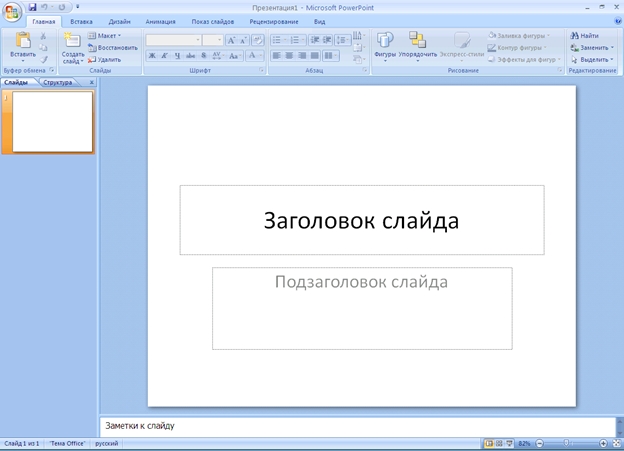  2.Интерфейс MicrosoftPowerPoint 2007 представлен в виде ленты, которая содержит группу вкладок. На каждой вкладке находятся разнообразные инструменты, с помощью которых творится презентация. Лента выглядит вот так: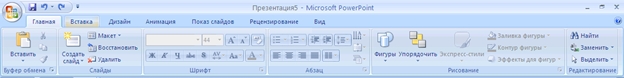  3.Пунктирными линиями  на слайде показаны так называемые «местозаполнители» — сюда вы вставляете текст, картинки, графики  — все, что вы хотите показать.  Местозаполнители  можно перетаскивать по слайду, изменять их размер, поворачивать, удалять, добавлять.Чтобы создать новый слайд, нужно перейти на вкладку «Главная» и щелкнуть на кнопке «Создать слайд». Здесь  можно выбрать подходящий из готовых макетов слайдов, затем щелкнуть по нему — новый слайд создан.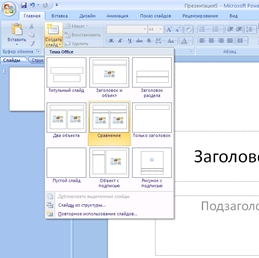 Для оформления дизайна слайдов необходимо перейти на вкладку «Дизайн». Здесь можно выбрать готовую тему оформления или создать свою, меняя цвет и стиль  фона, шрифт  и пр. Здесь же можно изменить  ориентацию слайда (книжная или альбомная) и его размер. Для того, что бы вставить картинку, диаграмму, аудио фрагмент и пр., необходимо перейти на вкладку «Вставка». К примеру, чтобы вставить рисунок, нужно щелкнуть по кнопке «Рисунок», найти его на своем компьютере и нажать кнопку Ok.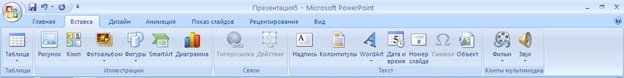 Чтобы добавить звуковой файл, нужно щелкнуть по кнопке «Звук» и выбрать звуковой файл со своего компьютера. На вкладке «Параметры — Работа со звуком» (эта вкладка появляется, когда я выделяю вставленный звуковой файл) можно настроить способ воспроизведения (автоматически или по щелчку), громкость и пр.Если хотите использовать в презентации звуковой файл размером больше 100 Кб (файл до 100 Кб сохранится в самой презентации), его необходимо сохранить вместе с презентацией – в самой презентации будет только ссылка на него.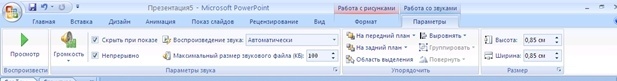 Можно настроить звучание так, чтобы оно продолжалось на протяжении нескольких слайдов. Для этого переходим на вкладку «Анимация», щелкаем мышью по кнопке — «Настройка анимации». На панели справа щелкаем 2 раза мышью по вставленному музыкальному файлу (или щелкаем на стрелке справа от названия звукового файла и выбираем строку «Параметры эффекта») — появиться такое окно настроек: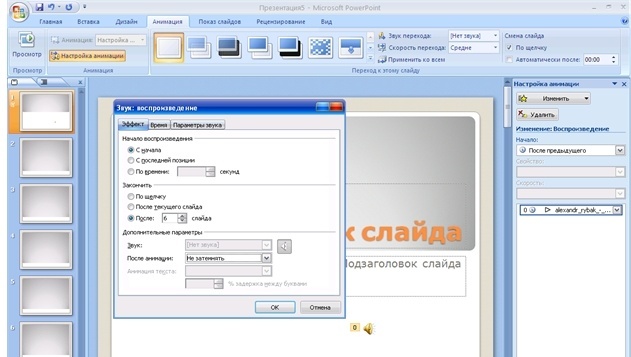  На первой вкладке («Эффект») можно  поставить время, с которого начнется воспроизводиться файл (например, 5-я секунда от начала ); 
можно выбрать количество слайдов, во время показа которых будут звучать эта композиция (например, выбрать «закончить после 6-го слайда»).На вкладке «Время» можно установить задержку, с которой после показа слайда композиция начнет звучать.С помощью инструментов вкладки «Анимация» можно для каждого слайда определить манеру его появления  — новый слайд будет наезжать с угла, из центра предыдущего слайда и пр. Здесь же можно настроить смену слайдов — автоматически через определенное время или по щелчку.После всего настраиваем показ слайдов — переходим на вкладку «Показ слайдов». Здесь можно настроить определенное время для показа каждого слайда — т.е. как бы отрепетировать показ презентации. Выбрать с какого слайда надо начинать презентацию и пр.Теперь, когда все готово, нужно сохранить презентацию (не забудьте звуковые и видео файлы, если они используются в презентации)..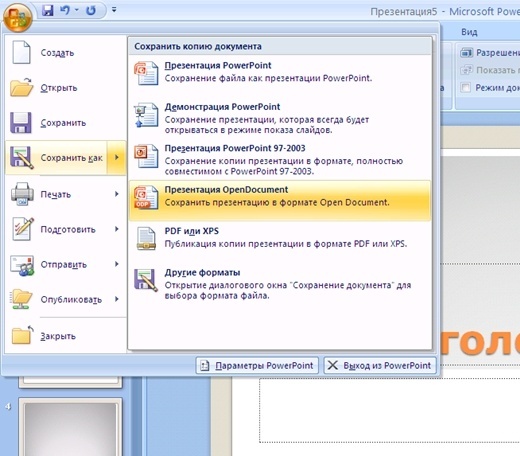 8.Практические советы при работе над критическим материалом.Внимательно прочитайте статью и определите: что является предметом рассмотрения критика (тема, идея, проблематика, система авторских взглядов, особенности художественного метода и т.д.).Выделенные проблемы запишите в первой графе таблицы.Вопросы, поднятые критиком в статье, выписываются друг от друга на расстоянии примерно 0,5-1 страницы в зависимости от объема статьи. Это нужно для того, чтобы напротив написанного вами вопроса разместить все относящиеся к нему мысли критика. Эти выписки должны составить таблицу. Таблица же предполагает аналитическую работу с текстом критической статьи, в ходе которой вы уже запоминаете ее содержание.Перед конспектированием статьи выпишите не только ее название и автора, но и год создания и издания, т.к. определенная эпоха формирует определенные взгляды.Алгоритм работы с критической статьей:Прочитайте полное название статьи и имя её автора.Какому художественному произведению посвящена статья?Прочитайте внимательно всю статью, легко карандашом отмечая то,     что показалось наиболее важным и интересным.Отметьте одинаковым способом (цифрой, кружочком, квадратиком и т.д.) места, написанные на одну тему.Обращайте внимание на следующие темы, возможно, затронутые критиком в статье:• общая оценка произведения;• высказывания о мастерстве автора;• характеристика главных героев;• сравнение данного произведения (или его героев) с другими произведениями этого или другого автора;• роль пейзажа;• язык произведения;• типичность героев;• правдивость изображения жизни;• цель написания статьи;• воздействие на читателя;• актуальность произведения;• роль композиции;• осмысление предмета (содержания) произведения.Используйте свои графические пометки, чтобы весь материал, посвященный конкретному вопросу, сосредоточить в одном месте, свести воедино и расположить под одним пунктом.Старайтесь формулировать вопросы к статье из фраз, содержащихся ] ней.Образец записиКонспект № 1Статья Н.А. Добролюбова(автор статьи)«Луч света в тёмном царстве»( о драме А.Н. Островского «Гроза»)(полное название статьи)Хрестоматияисторико-литературных материалов для 10 классаМосква, «Просвещение», 1993 г.( по какому источнику проводилась работа над конспектом)Рекомендации по написанию сопоставительных конспектов.Для работы над сопоставительным конспектом вам понадобятся одновременно две страницы тетради.Запишите заголовок: «сопоставительный конспект по статьям...» (статьи разных критиков сопоставляются в том случае, если они написаны по одному произведению или анализируются одни и те же образы).Сопоставительный конспект наглядно представит сходство или различие взглядов критиков на произведение, образы, какую-то проблему. Сделайте вывод.9.Сравнительная характеристика героевСуществуют 2 типа   сравнения:  по сходству и   по противоположности (контрасту).Типичная ошибка пишущих сочинение - сравнительную характеристику: упрощенный разбор образов. Сначала характеризуют одного героя, а потом другого.  Получаются два маленьких сочинения о двух героях. А ведь надо вести параллельную характеристику, параллельный   анализ, причем вначале целесообразно у   рассмотреть общие черты, свойственные  героям, а затем противоположное в них.Сравнивать надо всегда по существенным, а не по второстепенным признакам, а также  по признакам одним и тем же (происхождение, мировоззрение, нравственные качества одного - нравственные качества другого героя).Наконец, нужно выявлять сходство и различие одновременно. Одностороннее сравнение таит в себе опасность: если рассматривать только сходство или только различие, можно прийти к неполному, искаженному пониманию предметов, явлений, событий, героев. В одних случаях в сравнительной характеристике  основное место отводится сходству (Дикой и Кабаниха), в других делается упор на различия (Катерина и Варвара). И соответственно в той или иной степени используются приемы сопоставления и противопоставления. Роль сравнительной характеристикиСравнительная характеристика усиливает эмоциональное впечатление, позволяет глубже проникнуть в сущность сопоставляемых (противопоставляемых) героев, осмыслить их роль в раскрытии всей системы образов произведения, его идейно-художественного своеобразия, полнее выявить авторское персонажам, к изображаемому.10.Как писать сочинение в жанре эссеЭссе — жанр критики, литературоведения, характеризующийся свободной трактовкой какой-либо проблемы. Автор эссе анализирует избранную проблему (литературную, эстетическую, философскую), не заботясь о систематичности изложения, аргументированности выводов, общепринятости вопроса. (Словарь литературоведческих терминов).     Литературный энциклопедический словарь: «Эссе- прозаическое сочинение небольшого объёма и свободной композиции, выражающее индивидуальные впечатления и соображения по конкретному поводу или вопросу и заведомо не претендующее на исчерпывающую трактовку предмета... Эссе предполагает новое, субъективно окрашенное слово о чём-либо...»Разнородные определения данного понятия свидетельствуют о том, что единого образца эссе не было и не будет: жанр обновляется и развивается согласно велению времени.Но при этом всё-таки эссе обладает совершенно чёткими признаками:субъективность, ярко выраженная позиция автора;отсутствие заданной композиции, свободная форма изложения;небольшой объём.    Главная задача человека, взявшегося за сочинение-эссе, раскрыть свой характер, своё мироощущение, но через призму восприятия художественного текста. Иными словами, эссе - это попытка разобраться в своих мыслях и чувствах, которые возникли под влиянием произведения. В этом жанре обязательно присутствует исследовательский момент, момент осмысления и анализа текста. Другое дело, что это осмысление ярко окрашено вашими эмоциями и опирается не столько на логические, сколько на ассоциативные связи. Всё это не отменяет необходимости чётко определить главную мысль работы и подчинить ей композицию сочинения.   Эссе(от франц. - проба, попытка) - прозаическое сочинение небольшого объёма и свободной композиции, выражающее индивидуальные впечатления и соображения по конкретному поводу или вопросу и заведомо не претендующее на исчерпывающий ответ. Это новое, зачастую необычное, субъективно окрашенное слово о чём-либо философского, литературно-критического, научно-популярного, публицистического или беллетристического характера. Эссе - это размышление по поводу услышанного, прочитанного, увиденного. Стиль эссе отличается образностью, афористичностью, парадоксальностью, установкой на разговорную интонацию и лексику.Примеры эссе Эссе «Музыка»    Бабушка Елена была глухая. Слух она потеряла в середине жизни, но не до такой степени, чтобы быть вовсе отрезанной от мира. Слуховой аппаратик с проводками и динамиком вставлялся в ухо, как пробка. Еще был наушник для пользования радио.Бывало, что-нибудь по хозяйству делает бабушка: гладит, шьет - и в тишине чему-то улыбается. Это значит, хорошую музыку передают.С музыкой в моей жизни связано не так уж много воспоминаний. Пожалуй, это - самое яркое. Было лето, и я грыз что-то кислое в саду. Из дома донесся страшный, что называется, нечеловеческий вопль. Я подавился и бросился на помощь. Куда? Кому?     В комнате у электроплитки стояла бабушка Елена, что-то помешивала в кастрюльке, в ухе чернел радионаушник. Она стояла в адском, истошном завывании безмятежно, как праведница в костре. Слушая своего Шопена, бабушка не подозревала, что наступила коту Барсику на хвост, да так ловко, что он не мог даже извернуться и укусить хозяйку за ногу. Как он не сошел с ума от такой долгой и жестокой боли? Впрочем, надо уточнить, бывают ли сумасшедшими коты.     Из этого воспоминания для меня совершенно неопровержимо следует вывод: все то, что мы не в состоянии воспринять, потрогать, использовать и посему склонны считать несуществующим, вполне существует, порою рядом, и, возможно, страдает, глядит с мольбою в наши невидящие глаза.Фазиль ИСКАНДЕРДуша и ум     Удивительно, что во всей мировой литературе самые пронзительные, самые потрясающие образы людей с прекрасной душой обязательно связаны с тем, что они умственно неполноценны. Таков Дон Кихот Сервантеса, князь Мышкин в «Идиоте» Достоевского, таковы старосветские помещики Гоголя, Фелиситэ в повести «Простая душа» Флобера, Герасим в «Муму» Тургенева, Матрена в «Матренином дворе» Солженицына.     Не о них ли сказано в Писании, что нищие духом первыми войдут в Царство Небесное? Но почему именно они отличаются такой привлекательной силой? Не потому ли, что нормальный развитый ум обладает способностью к самозащите? Что бы мы ни говорили, развитый ум прежде всего развивается для самозащиты. Кроме того, множеством вопросов, возникающих в нем, он невольно отвлекает душу от ее главного дела.     И только эти люди, безоружные и беспомощные, как дети, брошенные в наш звериный мир, творят единственное, что они могут: любовь, добро. И они обречены погибнуть. И тут мы, так сказать, умственно полноценные люди, потрясаясь и выпрямляясь, хотя бы на время, догадываемся, что именно они лучше всех выполняли главное предназначение человека в этом мире - творить добро. А если это так, они-то и были самыми умными людьми - умом сердца.     В таком случае слава и уму писателей, создавших образы этих людей как знак преклонения перед ними, как знак несуетности и ненапрасности своего ума.11.План анализа рассказа.1. Главная тема рассказа.
2. Идейная направленность рассказа (что хотел автор рассказать или донести до читателя).
3. Место действия.
4. Основные события.
5. Действующие лица (главные и второстепенные)
6. Внимание автора к духовному миру героев (нравственное и духовное развитие).
7. Роль пейзажа (с какой целью вводит его автор).
8. Роль автора в этом рассказе.
9. Мое отношение к героям и к рассказу в целом.Анализ произведения должен нести логическую направленность; частично иметь связный текст. Объем анализируемого произведения должен быть не менее 2 – 2.5 страниц.12.Как писать сочинение-рецензиюОчень часто элементом сочинений становится рецензирование художественных произведений. Кроме того, существует самостоятельный вид работ - сочинение-рецензия.  Рецензия - это речевой жанр, в котором даются общая характеристика и оценка произведения искусства, науки на основе его анализа.  Рецензия - это жанр:• полифункциональный (совмещает функции информации, воздействия, убеждения, анализа);• аргументированный (обязательны обоснованность, объективность авторской оценки);• эмоциональный (допустимы субъективность, личные вкусы и пристрастия критика);• полиадресный (предназначен для широкого круга читателей);• преимущественно письменный;• индивидуальный (автор - конкретный человек);• стилистически гибридный (совмещает элементы публицистического стиля как основного и научного).Обязательными структурными элементами рецензии являются:• сообщение о произведении искусства (автор, название, место и время создания и публикации);• общая характеристика-оценка произведения (с привлечением пересказа и комментария сюжета, описания кульминационного момента, цитирования и других приемов);• анализ содержания и формы произведения;• определение места произведения в творчестве автора или литературном процессе в целом;• привлечение внимания читателя (зрителя, слушателя) к рецензируемому произведению. Сочинение-рецензия на художественное произведениеПредставление произведения. Общая характеристика-оценка.Анализ содержания:• тема и основная идея;• сюжет;• система образов (в том числе образ автора, рассказчика);• роль заглавия и эпиграфа;• особенности жанра.3. Анализ формы: композиция (в том числе роль пейзажей, портретов, вставных эпизодов); особенности языка и стиля.4. Общая оценка произведения.5. Пожелания другим читателям (возможно, и автору).Типичные речевые конструкции, встречающиеся в рецензии       Об автореПервый рассказ, написанный (кем?), был напечатан (принят, опубликован...)Автор не только великолепный (хороший, замечательный) психолог (рассказчик, поэт...), но и...Его книги (рассказы, произведения) вызывают... (чувства, мысли, поступки).     О сюжетеЭто рассказ о...Сюжет построен так, что...Центральной сюжетной линией стала...В центре внимания автора...О герояхГерой-рассказчик пытается объяснить...Автор населил свои книги героями (людьми...) Мир, в котором живут герои... Главный герой есть... Его герой...О впечатлениях от произведенияПервое впечатление...На первый взгляд кажется, что...Атмосфера рассказа...Книга поражает (удивляет...)О тематике и проблематикеКруг тем, которых касается автор, чрезвычайно широк. Заложена стержневая тема о... Автор пишет о...Много места уделено проблеме... Проблематику можно было бы определить как...Об авторской позицииАвтор не определился (с чем?)Писатель предпочел (что? чему?)Он (автор) скрупулезно анализирует... Автор приоткрывает... Вывод неожидан.Интересно для нас предложение автора о...Автор полагает (убежден, считает, убедительно доказывает) (что?)Введение литературоведческой терминологииУчитывая стиль произведения... Удачна композиция.Автор предпочел обычному рассказу жанр...Рассказ написан поэтическим (красочным, запоминающимся) языком. Интересны речевые характеристики героев.Критические замечанияОднако не со всеми высказываниями можно согласиться. Позволю себе с ним не согласиться. Нельзя исключать (не учитывать) и... В отличие от автора, я считаю, что... Возможно, не все верно (правильно, безупречно...) Неравнодушного читателя не может не удивить отсутствие (чего?) К сожалению, автор не подтверждает своего мнения примерами. Писатель упускает из виду (пренебрегает).Пример рецензии на рассказ Л.С. Грина «Голос и глаза»В прочитанном мною рассказе «Голос и глаз» А.С. Грина говорится о слепом человеке Рабиде, лежащем в клинике после операции на глазах с надеждами на выздоровление, и медсестре Дези, ухаживающей за ним. Мне кажется, основная идея заключается в том, что чувство может и должно побеждать действительность. Сюжет развивается довольно быстро, динамично, нет ни затянутости, ни занудности. Главный герой, Рабид, очень добрый, чувствительный молодой человек, судящий о людях по их душам, а не по внешности. Дези, служащая в клинике, некрасивая, по ее мнению, одинокая, нежная девушка. Мир, в котором живут герои, как и люди в нем, наполнен добротой, отзывчивостью, надеждами, верой в лучшее. Но там есть чуть-чуть тревоги, сомнений, хотя хорошие чувства отодвигают их на второй план.      Заглавие подобрано очень удачно и отражает основную идею, потому что, я считаю, голос сравнивается с чувством, а глаз - с действительностью. И именно такая последовательность слов свидетельствует о победе чувства.      Композиция рассказа линейная. Я думаю, автор, описывая своих героев, использовал не столько словесное рисование, сколько психологический портрет. Это у него хорошо получилось.      По моему мнению, рассказ будет интересен многим читателям, так как читается очень легко, а сюжет увлекательный.13. Методические рекомендации по составлению конспектаОпределите цель составления конспекта.Читая изучаемый материал в первый раз, подразделяйте его на основные  смысловые части, выделяйте главные мысли, выводы.Если составляется план-конспект, сформулируйте его пункты и определите, что именно следует включить в план-конспект.Наиболее существенные положения изучаемого материала (тезисы) последовательно и кратко излагайте своими словами или приводите в виде цитат.В конспект включайте не только основные положения, но и обосновывающие (выводы, конкретные факты).Составляя конспект, можно отдельные слова и целые предложения писать сокращенно, выписывать только ключевые слова, вместо цитирования делать лишь ссылки на страницы конспектируемой работы, применять условные обозначения.Чтобы форма конспекта как можно более наглядно отражала его содержание располагайте   абзацы "ступеньками" подобно пунктам и подпунктам плана, применяя разнообразные способы подчеркивания, используйте карандаши, ручки разного цвета.Используйте реферативный способ изложения (например: "автор считает…", "раскрывает…")Собственные комментарии, вопросы, раздумья располагайте на полях.Правила конспектированияЗаписать название конспектируемого произведения.Осмыслить основное содержание.Составить план-основу конспекта.Конспектируя, оставить место (широкие поля) для дополнений, заметок, незнакомых терминов, имен.Записи вести своими словами, это способствует лучшему осмыслению текста.Применять определенную систему подчеркиваний, сокращений.Соблюдать правила цитирования – цитату заключать в кавычки, делать ссылки на источник с указанием страницы.14.Методика работы над рефератомРеферат - краткое изложение содержания книги, статьи и т.п., а также доклад с таким изложением. (СИ. Ожегов. Словарь русского языка)Реферат - 1) краткое, устное или письменное, изложение научной работы, книги и т.п.; 2) доклад на какую-либо тему, основанный на обзоре литературных и других источников. (Словарь русского языка:В 4 т./ Под ред. А.П. Евтеньевой)Реферат(от латинского refero - сообщаю), краткое изложение в письменном виде или в форме публичного доклада содержания научного труда (трудов), литературы по теме. (Советский энциклопедический словарь.М., 1981)Реферат -вторичный текст, семантически адекватный первоисточнику, ограниченный малым объемом и вместе с тем максимально полно излагающий содержание исходного текста. (Педагогическое речеведение: Словарь-справочник / Под ред. Т.А. Ладыженской. М., 1993)Как видим, во всех словарях понятие «реферат» трактуется одинаково, но наиболее полным является определение, данное в словаре «Педагогическое речеведение».Отличительные признаки реферата:а) смысловая адекватность первоисточнику;б) полнота изложения содержания первоисточника при небольшом объеме полученного вторичного текста (информационная полнота);в) точность и объективность в передаче содержания первоисточников;г) стилевая однородность реферата, его выдержанность в строго научном стиле (не в научно-популярном и не в научно-публицистическом!);д) определенная типовая структура текста;е) особые языковые клише, характерные для реферата.Отличительные признаки конспекта и рефератаКонспект, как правило, составляется для личного пользования и отражает индивидуальные потребности составителя в той или иной информации. Поскольку конспекты не предназначены для публикации, они могут иметь достаточно произвольный вид. Необязательными для конспекта являются такие признаки, как целостность и информационная полнота, связность и структурная упорядоченность. Автор конспекта может использовать только ему понятные пометки, сокращения слов, рисунки-символы, графические обозначения, что в жанре реферата недопустимо.Реферат, в отличие от конспекта, создается для коллективного пользования, для всех желающих познакомиться с информацией. Научные рефератыобязательно публикуются. Это накладывает на составителей рефератов определенные обязательства. Так, реферат должен представлять собой предметно-логическое и стилевое единство, связное целое, он должен быть структурно упорядочен, завершен. В нем не допускаются сокращения, условные и графические обозначения, непонятные другим людям.В отличие от конспекта, в реферат отбирается вся объективно ценная информация, а не только та, которая интересна автору. Реферат более полно излагает содержание работы, чем конспект. В нем не только перечисляются, но и подробно рассматриваются основные проблемы исходного текста, приводится система аргументации с примерами, пояснениями, иллюстрациями. Если описывается какое-то исследование, то непременно освещаются методика его проведения, а также полученные результаты. Реферат - более объективированный документ, чем конспект. Он должен быть абстрагирован от всего индивидуально-личностного, субъективно-оценочного. Его цель - дать полное объективное представление о характере освещаемой работы (или работ) в компактной, экономной форме.Рекомендации по составлению реферата. Этапы работы:формулирование темы, причём она должна быть не только актуальной, но и оригинальной, интересной по содержанию; подбор и изучение основных источников по теме (как правило, при разработке реферата используется не менее 8-10 различных источников); составление библиографии; обработка и составление информации; разработка плана реферата; написание реферата; публичное выступление с результатами исследования. Напоминание о свойствах текстаПосле отбора необходимой информации, ее обобщения и систематизации встает проблема написания текста реферата. Текст реферата не должен быть «сшивкой» фраз из первоисточников или дословным копированием исходных материалов, а новым текстом, созданным в соответствии со всеми требованиями, предъявляемыми к связному речевому высказыванию. Какие именно признаки должны быть присущи такому высказыванию? К их числу можно отнести следующие свойства:содержательно-тематическое единство;подчиненность всех предложений реализации одной цели, идеи, основной мысли;логическая и языковая связность;структурная упорядоченность;смысловая и композиционная завершенность;стилевая однородность.Структура реферата: титульный лист; оглавление; введение; основная часть (сжатое, но достаточно полное и точное изложение сущности информации по теме); заключение (замечания, обобщения, выводы референта об изложенной информации, её значении);список литературы.Требования к оформлению реферата Объем реферата может быть в пределах 5-15 печатных страниц; приложения в объём реферата не входят. Реферат должен быть выполнен грамотно, с соблюдением культуры изложения. Обязательно должны иметься ссылки на используемую литературу. Должна быть соблюдена последовательность написания библиографического аппарата.Критерии оценки реферата Актуальность темы исследования. Соответствие содержания теме. Глубина проработки материала. Правильность и полнота использования источников. Соответствие оформления реферата стандартам. Написанный реферат становится основой для устного сообщения.Поскольку реферат - это жанр научной литературы, следует учитывать ведущие черты научного стиля речи, такие как:- подчеркнутую, строгую логичность, проявляющуюся в том, что все предложения располагаются в последовательности, соответствующей причинно-следственным связям явлений, а выводы вытекают из фактов, изложенных в тексте;- точность, которая достигается тщательным подбором слов, употреблением их в прямом значении, широким использованием терминов и специальной лексики;- отвлеченность и обобщенность, достигаемые за счет преобладания абстрактной лексики над конкретной;- объективность изложения фактов, недопустимость субъективизма и эмоциональности. В языковом плане эти свойства проявляются в том, что в научных текстах не принято использовать эмоционально-оценочную лексику, а вместо местоимения Я и глаголов в 1-м лице единственного числачаще употребляются предложения неопределенно-личные (считают, что......),безличные (известно, что......), определенно-личные (рассмотримпроблему...).Наиболее употребительные языковые клишеХарактерной чертой научного стиля, в том числе и реферативных текстов, является широкое использование так называемых клише - особых лексико-синтаксических конструкций, речевых стереотипов, регулярно встречающихся в определенных повторяющихся ситуациях. Эти клише в силу их частого употребления обязательно нужно вводить в словарный запас учеников.Каждое из речевых клише обычно употребляется в определенных смысловых компонентах реферата, его структурных частях. Поэтому клише выступают не только как часть языковой оболочки текста, символ его принадлежности к научному стилю, но и как полезное средство создания смыслового каркаса текста, обеспечения его связности и целостности.Ниже в сгруппированном виде приводятся наиболее характерные клише, которые особенно важно знать.Тема.- Реферат посвящен такому актуальному вопросу, как......- Реферат посвящен характеристике проблемы......- Реферат посвящен решению вопроса......- Реферат посвящен анализу литературы......- Темой реферата является......- В реферате рассматривается (что?), говорится (о чем?), дается оценка, анализ (чего?), обобщается (что?).Проблема.- В центре внимания автора находятся......- На первый план автором выдвигаются......- Главные усилия автора направлены на......- В своей работе автор ставит, затрагивает, освещает (следующие проблемы)......останавливается на следующих проблемах и т.д.Актуальность темы (проблемы), которой посвящен реферат.- Данная тема (проблема) представляет особую актуальность, так как...- Данная тема (проблема) чрезвычайно актуальна в последние годы (десятилетия)...- Данная тема (проблема) привлекает внимание многих ученых (критиков, педагогов и т.д.).- В современной науке особенную остроту приобретает тема (какая?).Характеристика первоисточников, используемых автором реферата.- Автор привлекает к анализу следующие материалы......- Материалом исследования послужили......- В основе реферата лежат материалы исследований......Описание основных подходов к решению проблемы.- В настоящее время в науке нет единого мнения по поводу данной проблемы. Можно выделить несколько подходов к ее решению.- Существует несколько основных точек зрения на проблему. Первый подход раскрывается в работах (чьих?), второй подход прослеживается в трудах (кого?), третий подход лежит в основе работ (чьих?).- В исследовании данной проблемы можно выделить несколько направлений (точек зрения).Изложение сущности различных точек зрения.- Первая точка зрения принадлежит (кому?) и заключается (в чем?). Вторая точка зрения представлена в работах (чьих?) и сводится (к чему?).Сущность третьего подхода раскрывается в работах (чьих?) и состоит (в чем?).Выражение отношения к различным точкам зрения.Согласие.- Мы разделяем точку зрения автора......- Нельзя не согласиться с мнением автора о том......Несогласие, критика.- Трудно согласиться (с чем?)......- Хочется опровергнуть взгляды автора......- Следует отметить недостатки в позиции, аргументации автора.- Нельзя принять утверждения (кого о чем?), потому что......- Дискуссионной (спорной) представляется точка зрения автора (начто?).- Автор упускает из виду......, не подтверждает выводы фактами,необоснованно утверждает (что?).Выбор той или иной точки зрения. Выводы.- Анализ литературы позволил нам выявить наиболее обоснованную точку зрения (какую?).- Мы считаем, что наиболее убедительной является точка зрения (кого?).- Из всего сказанного следует, что наиболее доказательным является мнение (чье?).- В итоге можно прийти к выводу, заключению о том, что самой оригинальной (интересной, любопытной) является идея, концепция, выдвинутая (кем?).- Обобщая сказанное, можно сделать вывод, что......- На основе этих данных мы принимаем точку зрения (какую?).- Можно сделать заключение, что......Заучивание стихотворений наизустьЗапоминание стихотворных строк расширяет кругозор, учит восприятию поэзии, совершенствует связную речь, способствует формированию общей культуры человека. Но самое главное – способствует развитию памяти. При ознакомлении с художественной литературой используются разные приёмы формирования полноценного восприятия произведения:Можно составить различные варианты памяток для заучивания наизусть стихотворных произведений. Эта вариативность зависит, во-первых, от того, когда должно быть воспроизведено данное стихотворение: на следующий день после того, как его задали в классе, или через 2-3 дня; во-вторых, от объема стихотворного текста. Если выучить стихотворение надо к завтрашнему дню, то можно ученикам такую памятку: Памятка 1.Приготовление уроков начинай с работы над стихотворением.Тихо прочитай стихотворение вслух Помни, что читаешь стихотворение для того, чтобы запомнить! Выясни все непонятные слова и обороты.Громко прочитай стихотворение. При прочтении попытайся уловить мелодию, ритм стихотворенияПрочитай стихотворение третий раз – громко и выразительно.Через 2 мин. повтори стихотворение вслух по памяти 2-3 раза, при необходимости заглядывая в текст. Попытайся представить себе описываемые в стихотворении события или его настроение.Через 3 часа повтори стихотворение 2-3 раза, не заглядывая в текст.Перед сном ещё раз повтори стихотворение. Утром следующего дня сначала прочитай, а потом расскажи стихотворение по памяти
Если стихотворение нужно отвечать не на следующий день, а через 2-3 дня, можно при подготовке уроков чередовать способы работы со стихотворным текстом так:Памятка 2. 1-й день. Прочитай стихотворение про себя. Выясни все непонятные слова и обороты. Второй раз прочитай стихотворение про себя. 2-й день. Договорись позаниматься с другом. Пусть он несколько раз прочитает тебе заданное стихотворение. Постарайся запомнить это стихотворение со слуха. Обрати внимание на интонацию, настроение стихотворения. 3-й день. Читай стихотворение и проговаривай его шепотом. Потом выразительно и громко прочитай стихотворение. Расскажи его по памяти. Перед сном вспомни стихотворение, расскажи его вслух. При таком распределении работы над текстом задействовано несколько видов памяти: зрительная, слуховая и речедвигательная. А в психологии есть такой закон, :чем больше видов памяти участвуют в запоминании, тем прочнее сохраняется материал и лучше воспроизводится. Многих интересует вопрос: как заучивать наизусть стихотворение - целиком или по частям? Очень соблазнительно учить по маленьким отрывкам – вот и еще один кусочек выучен. Но конечный результат может быть и не совсем эффективным: при воспроизведении всего стихотворения в целом появляются «спотыкания» при переходе от одного кусочка к другому. Поэтому небольшие по объему стихотворения следует заучивать целиком. При запоминании большого текста следует применять комбинированный способ. Памятка 3.Раздели стихотворение, которое тебе надо выучить, по четверостишиям, по смысловым отрывкам (части отметь карандашом).Выучи первый отрывок (четверостишие)Выучи второй отрывок (четверостишие)Повтори первый и второй отрывки вместе.Выучи третий отрывок (четверостишие)Расскажи по памяти всё стихотворение (первый, второй и третий отрывки вместе).8. Система оценивания внеаудиторной самостоятельной работыОрганизация системы контроля самостоятельной работы студентов является важнейшим условием эффективности самостоятельной работы. Основные задачи контроля самостоятельной работы состоят в выявлении достижений, успехов студентов, определении затруднений и проблем, обучении приемам взаимоконтроля и самоконтроля, воспитании у студентов таких качеств личности, как ответственность за выполнение самостоятельной работы, проявление инициативы. Контроль преподавателем результатов самостоятельной работы осуществляется в разнообразных формах при условии обязательного представления студентами материалов (продуктов) своей творческой самостоятельной деятельности. Контроль  выполнения студентами внеаудиторной самостоятельной работы включает в себя оценку хода выполнения заданий и получаемых промежуточных результатов с целью установления их соответствия запланированным целям обучения.Задачи контроля самостоятельной работы:выявление достижений, успехов студентов, определение затруднений и проблем;обучение приемам взаимоконтроля и самоконтроля;воспитание у студентов ответственности за выполнение самостоятельной работы, проявление инициативы.Формы контроля самостоятельной работы:текущий контроль усвоения знаний на основе оценки устного доклада, ответов на вопросы;проверка или защита реферата;защита проектных работ;представление изделия (таблиц, тезисов и т.п.);защита творческих работ и электронных презентаций;участие в семинаре.Наиболее значимые, интересные материалы, подготовленные обучающимися в процессе самостоятельной работы, собираются в портфолио.Результат выполнения самостоятельной работы представляются в печатном, электронном или публичном виде. По данным результатам выполнения вышеперечисленных форм работы студентам выставляется отметка.Итак, результаты самостоятельной работы оцениваются в ходе текущего контроля. Контроль результатов внеаудиторной самостоятельной работы студентов осуществляется в пределах времени, отведенного на обязательные учебные занятия по дисциплине.Критериями оценок результатов внеаудиторной самостоятельной работы студентов являются:- уровень усвоения учебного материала;- умение применять теоретические знания на практике; - уровень сформированности общеучебных умений;- умение активно использовать электронные образовательные ресурсы, находить требующуюся информацию, изучать ее и применять на практике;- обоснованность и четкость изложения проблемы; - оформление материала в соответствии с требованиями;- умение сформировать свою позицию, оценку и аргументировать ее; -уровень самостоятельности студента при выполнении самостоятельной работы.Критерии для оценки качества самостоятельной работы уточняются в зависимости от вида самостоятельного задания.9.Список использованных источников.Основная литератураАгеносов В.В. и др. Русская литература ХХ в. (ч. 1, 2). 11кл. – М., 2011Лебедев Ю.Ю. Литература. 10 кл. / Просвещение, 2011.Литература. 11 кл / Под ред. Журавлева В.П. – Просвещение, 2011.Маранцман В.Г., Маранцман Е.К. / Под ред. Маранцмана В.Г. Литература. 10 кл. / Просвещение, 2011.Маранцман В.Г., Маранцман Е.К. / Под ред. Маранцмана В.Г. Литература. 11 кл. / Просвещение, 2011.Г.А. Обернихина, Русская литература 19 века (1,2 часть).- Дрофа, М., 2006 год.В.И.Сахаров, С.А.Зинин Литература 10 кл. Учебник.Ч1,2., М.: "Русское слово", 2008г.И.Н. Сухих «Литература»  10 класс (2 части) М.; «Академия», 2013.И.Н. Сухих «Литература» 11 класс (2 части) М.; «Академия», 2013.Дополнительная литератураБуслакова Т.П. Русская литература XIX века: Учебный минимум для абитуриента. Учебное пособие.- М.: Высш. шк., 2001.- 574 с.Буслакова Т.П. Русская литература XX века: Учебный минимум для абитуриента. Учебное пособие.- М.: Высш. шк., 2001.- 414 с.Бутовская И.Б., Иоффин И.М. и др. Дидактический материал по литературе: для 10-11 кл. Пособие для учителя. – М.:Просвещение,2009.Галузина Л.В. Уроки литературы в 9 классе. – Ярославль: Академия развития, Академия Холдинг,2008.Егорова Н.В. Поурочные разработки по русской литературе 20 века:11класс. – М.:»ВАКО», 2010.Единый государственный экзамен 2010. Литература. Универсальные материалы для подготовки учащихся/ ФИПИ. – М.: Интеллект – Центр, 2010. – 176 с.Золотарёва И.В., Беломестных О.Б., Корнеева М.С. Поурочные разработки по литературе, 9 класс. – М.: «ВАКО», 2010.История русской литературы XIX в., 1800–1830 гг. / Под ред. В.Н. Аношкиной и С.М. Петрова. – М., 2009.История русской литературы ХI–XIX вв. / Под ред. В.И. Коровина, Н.И. Якушина. – М., 2009.История русской литературы ХIХ в. / Под ред. В.Н. Аношкина, Л.Д. Громова. – М., 2009.Карпов И.П., Старыгина Н.Н. Открытый урок по литературе: русская литература 20 века (планы, конспекты, материалы).- «Московский Лицей», 2009.Карпов И.П., Старыгина Н.Н. Открытый урок по литературе (планы, конспекты, материалы).- «Московский Лицей», 2009.Кожинов В. Пророк в своем Отечестве. – М., 2008.Лебедев Ю.В. Русская литература 19 века: 2 половина: Кн. для учителя. – М.: Просвещение,2009.Лебедев Ю.В., Кузнецова М.Б. Литература: 10 кл.: методические советы. – М.:Просвещение, 2006.Литературные манифесты от символизма до наших дней. – М., 2005.Литература в схемах и таблицах. С-П.: "Тригон", 2006г.Методические советы к учебнику-практикуму для 9 кл. / Под ред. Г.И.Беленького. – М.: Мнемозина, 2008.Михайлов А. Жизнь В. Маяковского. – М., 2009.Михайлов О. Жизнь Бунина. – М., 2007.Мусатов В.В. История русской литературы первой половины ХХ в.  – М., 2008.Набоков В. Лекции по русской литературе. – М., 2008.Петрович В.Г., Петрович Н.М. Литература в основной и профильной школе. 11 кл.: Книга для учителя. - М.: ТЦ Сфера, 2007Русская литература ХХ в. / Под ред. А.Г. Андреевой. – М., 2009.Русская литература XIX в. (ч. 1, 2, 3). 10 кл. / Под ред. Ионина Г.Н.   – М., 2009.Силинская Л.Н. Поурочное планирование по литературе: К учебнику А.Г.Кутузова и др. «В мире литературы. 10 класс». М.:Экзамен, 2010.Смирнова Л.Н. Русская литература конца ХIХ – начала ХХ в. – М., 2009.Соколов А.Г. История русской литературы XIX–XX века. – М., 2010.Тимина С.И. Русская проза конца ХХ в. – М., 2009.Фадеева Т.М. Тематическое и поурочное планирование по литературе: к учебнику Ю.В.Лебедева «Русская литература 19 века. В 2 ч. 10-й класс».: М.: Экзамен, 2009.Интернет- ресурсы:www.1september.ru, www.festival.1september.ru);www.lib.ru,www.linguists.narod.ru, www.philology.ru, www.ruthenia.ru, www.library.ru,www.uisrussia.msu.ru ;www.it-n.ru,www.intergu.ru, школьные порталы www.scools.perm.ru, www.cit-vbg.ru ;www.internet-school.ru, www.vschool.km.ruУтверждаю: Директор ГБОУ СПО СО «ААТ_________________/В. И. Овчинников/«____»__________2014 г. Введение41.График и содержание внеаудиторной самостоятельной работы по дисциплине «Литература»52.Методические рекомендации183.Система оценивания внеаудиторной самостоятельной работы434.Список использованных источников44№ темы № темы № темы № темы № темы № темы № темы № темы № темы № темы № темы № темы № темы № темы № темы № темы № темы № темы № темы № темы № темы 123456789101112131415161718192021Вид деятельностиМПККСХТСХККССДСННЭСССАРСМПТСАСАСХТФормы контроля21,33,41,31,41513315111411112,3Оценка№ темы222324252627282930313233343536373839Вид деятельностиТКЧССССПСРСРЧЧЧЧССЧМПСПЗФормы контроля11.3311511,5133335,13413ОценкаКутузовНаполеонПолководец народной войны, воплощение народной мудрости и патриотического чувства.Полное подчинение интересам России и народа.Верность долгу армии.«Простота, доброта и правда» во внешнем облике Кутузова.Командующий армией грабителей, мародёров и убийц.Законченное проявление культа личности, мании величия.Предательство по отношению к своей армии.Сатирические краски при описании конкретных деталей.Дата Событие Событие №ВопросЦитатаСтр.1.«Гроза» есть...самоерешительноепроизведениеОстровского«...взаимные отношения самодурства и безгласности доведены в ней до самых трагических последствий...» «... фон пьесы...обнаруживающий шаткость и близкий конец самодурства».172.Характер Катерины«.. .шаг вперед не только в драматической деятельности Островского, но и во всей нашей литературе...» «Решительный и цельный характер, действующий в сердце Диких и Кабановых, является у Островского в женском типе...»18№ вопросаВопрос или тезисВысказывания одного критика по этому вопросуВысказывания другого критика по этому вопросуКритерийОбломовШтольцВнешность (когда они предстали перед читателем)ПроисхождениеВоспитаниеОбразованиеЗаложенная программаАктивностьВзгляды на жизньХарактеристика автораИспытание любовью